平成　　年　　月　　日京都府中小企業技術センター所長　様（〒　　　－　　　　）申込者　住所　事業所名　氏名　（法人にあっては名称及び代表者の氏名）担当者氏名　電話番号　　　－　　　　－試験・分析依頼書下記の試験・分析を依頼します。記別紙試験・分析詳細書のとおり※の項目は上記申込者欄と同一の場合は記入不要です。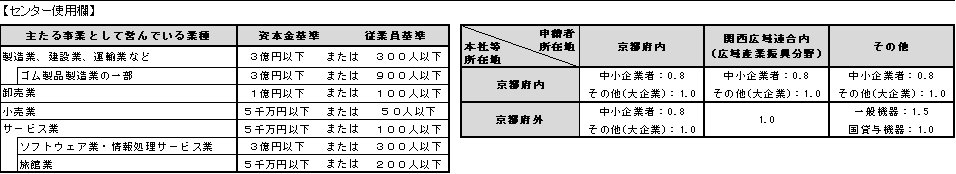 申込者（本社）本社等所在地※（〒   -　   ）申込者（本社）代表者氏名※申込者（本社）連　絡　先※  　　　－　　　　－申込者（本社）業　　　種(主なものを一つ選んでください)　□製造業、□ゴム製品製造業の一部、□卸売業、□小売業、□サービス業、□ソフトウェア業・情報処理サービス業、□旅館業、□その他(　　　　　　　　　　　)申込者（本社）資本金の額　　　　　　　円申込者（本社）従業員数　　　　　　　　人（常時使用する従業員の数）